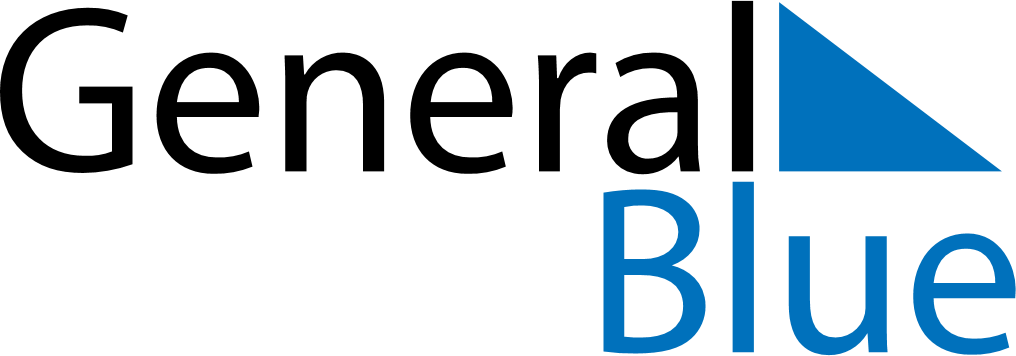 October 2023October 2023October 2023October 2023BelizeBelizeBelizeSundayMondayTuesdayWednesdayThursdayFridayFridaySaturday1234566789101112131314Day of the Americas15161718192020212223242526272728293031